А Г Е Н Д А10. мај 2024., петак12:00 час. 	Уводна реч  модератора12:05 час.	Наступ КУД-а    12:10 час.	Најава здравичара12:20 час.	Отварање сајма - Јелена   Танасковић,  министарка  пољопривреде , шумарства и водопривреде Републике Србије12:30 час.	Поздравна реч домаћина - Милан Стаматовић председник Општине Чајетина12:40 час. 	Обраћање Александра Богићевића, помоћника министарке пољопривреде, шумарства и водопривреде, Сектор за рурални развој12:45 час.	Модна ревија ,,Вуна за све прилике,, - Бранка Александрић, ткаља са Златибора12:55 час.	Обилазак изложбених штандова13:30 час.	Изјаве за медије14:00 час. 	Најава презентације вишенаменског робота 14:30 час.	Обилазак механизације на изложбеном простору (паркинг у близини Хале спортова ЗЛ) и промоција  новог модела трактора – Мајевица у трајанју од пола сата)11. мај 2024., суботаЕдукације -  Иновациони бизнис  центар12:00 час. 	Јавна радионица на центарлној бини – Производи од козјег млека, Бранко  Јанковић, Коза  Ностра12. мај 2024., недеља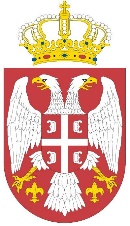 Република СрбијаМИНИСТАРСТВО ПОЉОПРИВРЕДЕ, ШУМАРСТВА И ВОДОПРИВРЕДЕСектор за рурални развојДатум: 19. фебруар  2024. годинеНемањина 22-26Б е о г р а д10:00-10:45Примена нових технологија у аграру (роботизација, употреба соларне енергије) - др Јонел Субић, Институт за економику пољопривреде, Београд 11:00-11:45Мера 7 ИПАРД: Диверзификација пољопривредних  газдинстава и развој пословања – Управа за аграрна плаћања Министарства пољопривреде, шумарства и водопривреде.12:00-12:45Генетички ресурси, преглед стања – др Срђан Стојановић, Министарство пољопривреде, шумарства и водопривреде 13:00-13:45Програм за одрживи развој села на подручју општине Чајетина – др Драган Терзић, Марко Марић14:00-14:45Прерада производа од меса и млека на малим газдинствима – Небојша Брајовић,  саветодавац из области сточарства  ПССС Чачак15:00-15:45Савремена производња малине – Едукација из области воћарства – Галовић Бранко саветодавац из области заштите биља, ПССС Краљево16:00-16:45Унапређење производње млечних производа на пољопривредним газдинствима са производњом 150-1000 л/дан - Едукација  из области сточарства –  Небојша Ђурић саветодавац из области сточарства, ПССС Ужице17:00Завршна реч помоћника министарке пољопривреде, шумарства и водопривреде Александра Богићевића12:00-12:15  Затварање сајма